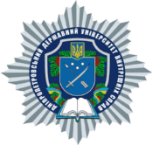 МІНІСТЕРСТВО ВНУТРІШНІХ СПРАВ УКРАЇНИДніпропетровський державний університет внутрішніх справВСЕУКРАЇНСЬКА НАУКОВО-ПРАКТИЧНА КОНФЕРЕНЦІЯ«АКТУАЛЬНІ ПРОБЛЕМИ ДОСУДОВОГО РОЗСЛІДУВАННЯ ТА ПРОТИДІЇ ЗЛОЧИННОСТІ В СУЧАСНИХ УМОВАХ»24 травня 2024 року10 годин 00 хвилинКафедра кримінального процесу та стратегічних розслідувань Навчально-наукового інституту права та підготовки фахівців для підрозділів Національної поліції Дніпропетровського державного університету внутрішніх справ спільно з навчально-науковою лабораторією з дослідження проблем протидії організованій злочинності та корупції запрошують долучитися до обговорення актуальних проблем досудового розслідування та протидії злочинності.Метою проведення всеукраїнської науково-практичної конференції є аналіз та узагальнення теоретичних і прикладних проблем досудового розслідування та протидії злочинності в сучасних умовах.До участі в конференції запрошуються науково-педагогічні працівники, ад’юнкти (аспіранти) та здобувачі, а також практичні працівники правоохоронних органів.Тематичні напрями РОБОТИ КОНФЕРЕНЦІЇ:Робота конференції планується за такими напрямами:законодавче забезпечення діяльності органів досудового розслідування на досудовому провадженні в умовах воєнного стану;особливості співробітництва з Міжнародним кримінальним судом;нормативне забезпечення взаємодії органів досудового розслідування з оперативними підрозділами;законодавче забезпечення використання результатів оперативно-розшукової діяльності  в кримінальному провадженні;нормативне забезпечення використання результатів негласних слідчих (розшукових) дій у кримінальному провадженні;дотримання права на свободу та особисту недоторканність у досудовому провадженні;інституційна спроможність правоохоронних органів протидіяти злочинним спільнотам;інтеграція правоохоронної системи України у світовий правоохоронний простір щодо протидії організованим формам злочинності;методологічні проблеми підготовки фахівців для правоохоронних органів з питань протидії злочинності;протидія легалізації (відмиванню) доходів, отриманих злочинним шляхом: виявлення та конфіскація злочинних активів: вітчизняний та міжнародний досвід.Робоча мова конференції: українська. Вимоги до оформлення тез доповідей (повідомлень) додаються.Для своєчасного формування програми конференції та видання матеріалів, необхідно не пізніше 22 травня 2024 року надіслати на адресу оргкомітету заявку на участь (форма додається) та тези доповідей/повідомлень. Матеріали конференції друкуватимуться із поданих рукописів без редагування. Автор несе повну відповідальність за етику публікації. Заявки на участь у конференції та тези доповідей/повідомлень надсилати на e-mail: cpsi@ukr.net Всі документи необхідно надіслати різними файлами. Назва файлу повинна містити прізвище автора та назву документу. Наприклад, Тесленко_заявка, Тесленко_тези.Додаткову інформацію можна отримати за телефонами: +38-063-175-19-57 – завідувач кафедри кримінального процесу та стратегічних розслідувань Навчально-наукового інституту права та підготовки фахівців для підрозділів Національної поліції Санакоєв Дмитро Борисович;+38-067-563-16-77 – завідувач Навчально-наукової лабораторії з дослідження проблем протидії організованій злочинності та корупції Навчально-наукового інституту права та підготовки фахівців для підрозділів Національної поліції Мороз Віта Петрівна;+38-067-492-97-78 – професор кафедри кримінального процесу та стратегічних розслідувань Навчально-наукового інституту права та підготовки фахівців для підрозділів Національної поліції Федченко Володимир Михайлович.Збірник матеріалів конференції буде розміщено в електронному репозитарії на сайті Дніпропетровського державного університету внутрішніх справ (https://er.dduvs.in.ua/). ДодатокЗАЯВКАна участь у Всеукраїнській науково-практичній конференції«Актуальні проблеми досудового розслідування та протидії злочинності в сучасних умовах» Прізвище_________________ Ім’я______________ По батькові______________Науковий ступінь________________________ Вчене звання_________________Посада ______________________________________________________________Повна назва та поштова адреса організації/установи ___________________________________________________________________________________________Назва доповіді/повідомлення __________________________________________Автори/Співавтори ___________________________________________________(ПІБ, науковий ступінь, вчене звання, посада, місце роботи)Форма участі (необхідне підкреслити):	1) онлайн;				2) тільки надання доповіді.Телефон: ____________________________ Електронна пошта: ______________ВИМОГИдо оформлення тез доповідей та повідомленьОбсяг тез доповідей до п’яти повних сторінок.Текстовий редактор – Microsoft Word (версія 6.0 і вища). Формат – А4 з полями справа, зліва, зверху та знизу 20 мм. Шрифт – Times New Roman 14 кеглем через 1.5 інтервали (30 рядків на аркуш). Обов’язковою є наявність електронного варіанта тез у форматі файлів Word .doc або .rtf (на електронному носії або через e-mail). Сторінки мають бути повними, без правок. Посилання на використані джерела нумеруються за їх появою у тексті та оформляються відповідно до ДСТУ 8302:2015.Оргкомітет залишає за собою право відхиляти матеріали, що не відповідають тематиці, напрямам та науковому рівню конференції, редакційно-технічним вимогам, а також направлені з порушенням терміну подання.Зразок оформлення тезСанакоєв Дмитро Борисовичзавідувач кафедри кримінального процесута стратегічних розслідувань ННІП ПФПНПДніпропетровського державногоуніверситету внутрішніх справкандидат юридичних наук, доцентМЕТОДОЛОГІЧНІ ЗАСАДИ ПРОТИДІЇ ОРГАНІЗОВАНИМ ГРУПАМ ТА ЗЛОЧИННИМ ОРГАНІЗАЦІЯМ У КРЕДИТНО-БАНКІВСЬКІЙ СФЕРІ Текст.Список використаних джерел: